L’EPS peut-être un bon point d’appui pour apprendre les gestes barrières et les règles de distanciationVoici quelques exemples de situations à proposer aux élèves.
Il conviendra d’adapter les situations aux mesures sanitaires et aux réalités de chaque école ou classe. Celles-ci sont proposées sur les fiches. Seuls les « COVID couloirs » sont non modifiablesJEUX COLLECTIFS«LE GAGNE TERRAIN »Les jeux peuvent se faire avec des ballons de football, de basketball, de handball, de rugby, un disque d’ultimate, …, selon le niveau et l’âge de élèves. Ce jeu peut également s’envisager avec des raquettes.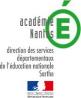 Education Physique et Sportive et activité physique à l’écoleRecommandations et propositions à partir du 2 novembreRAPPEL DES FONDAMENTAUX DU PROTOCOLE SANITAIRERAPPEL DES FONDAMENTAUX DU PROTOCOLE SANITAIRERAPPEL DES FONDAMENTAUX DU PROTOCOLE SANITAIREMaintenir la distanciation physique Appliquer les gestes barrières (lavage des mains, port du masque*, ventilation des locaux)Limiter le brassage des élèves Assurer le nettoyage et la désinfection des locaux et matériels Former, informer et communiquer *Pas obligatoire lorsqu’il est incompatible avec l’activitéMaintenir la distanciation physique Appliquer les gestes barrières (lavage des mains, port du masque*, ventilation des locaux)Limiter le brassage des élèves Assurer le nettoyage et la désinfection des locaux et matériels Former, informer et communiquer *Pas obligatoire lorsqu’il est incompatible avec l’activitéMaintenir la distanciation physique Appliquer les gestes barrières (lavage des mains, port du masque*, ventilation des locaux)Limiter le brassage des élèves Assurer le nettoyage et la désinfection des locaux et matériels Former, informer et communiquer *Pas obligatoire lorsqu’il est incompatible avec l’activitéMESURES A APPLIQUER POUR LES ACTIVITES SPORTIVES (Repères pour l’organisation de l’EPS)MESURES A APPLIQUER POUR LES ACTIVITES SPORTIVES (Repères pour l’organisation de l’EPS)MESURES A APPLIQUER POUR LES ACTIVITES SPORTIVES (Repères pour l’organisation de l’EPS)Les élèves pourront continuer à utiliser les équipements sportifs extérieurs ainsi que les équipements sportifs couverts (gymnases), incluant les piscines.Les professeurs sont compétents pour adapter leur organisation leur enseignement et leur projet pédagogique à ces conditions sanitaires.La limitation du brassage entre groupes d’élèves est renforcée.Le port du masque n’étant pas possible lors d’une activité physique, le strict respect de la distanciation physique doit alors être assuré. Les avis du Haut conseil de la santé publique prévoient une distanciation d’au moins deux mètres en cas d’activités sportives, règle que la pratique de certains sports ne permet pas.Seuls les sports permettant de respecter cette distanciation peuvent être pratiqués. Les activités, les formes de pratique ou les organisations qui impliquent des contacts directs entre élèves sont proscrites.Les élèves qui ne sont pas momentanément en activité physique (juges, observateurs, etc) doivent porter leur masque et respecter, dans la mesure du possible, la distance d’un mètre, définie pour les personnes en position statique.S’il est recommandé de privilégier les activités extérieures, l’activité physique en gymnase reste possible.Les activités aquatiques sont possibles et organisées dans le respect des protocoles sanitaires et de la réglementation applicable à chaque piscine.L’utilisation du matériel partagé par les élèves d’une même classe ou d’un même groupe de classe est possible (raquettes, ballons, volants, …).Les élèves pourront continuer à utiliser les équipements sportifs extérieurs ainsi que les équipements sportifs couverts (gymnases), incluant les piscines.Les professeurs sont compétents pour adapter leur organisation leur enseignement et leur projet pédagogique à ces conditions sanitaires.La limitation du brassage entre groupes d’élèves est renforcée.Le port du masque n’étant pas possible lors d’une activité physique, le strict respect de la distanciation physique doit alors être assuré. Les avis du Haut conseil de la santé publique prévoient une distanciation d’au moins deux mètres en cas d’activités sportives, règle que la pratique de certains sports ne permet pas.Seuls les sports permettant de respecter cette distanciation peuvent être pratiqués. Les activités, les formes de pratique ou les organisations qui impliquent des contacts directs entre élèves sont proscrites.Les élèves qui ne sont pas momentanément en activité physique (juges, observateurs, etc) doivent porter leur masque et respecter, dans la mesure du possible, la distance d’un mètre, définie pour les personnes en position statique.S’il est recommandé de privilégier les activités extérieures, l’activité physique en gymnase reste possible.Les activités aquatiques sont possibles et organisées dans le respect des protocoles sanitaires et de la réglementation applicable à chaque piscine.L’utilisation du matériel partagé par les élèves d’une même classe ou d’un même groupe de classe est possible (raquettes, ballons, volants, …).Les élèves pourront continuer à utiliser les équipements sportifs extérieurs ainsi que les équipements sportifs couverts (gymnases), incluant les piscines.Les professeurs sont compétents pour adapter leur organisation leur enseignement et leur projet pédagogique à ces conditions sanitaires.La limitation du brassage entre groupes d’élèves est renforcée.Le port du masque n’étant pas possible lors d’une activité physique, le strict respect de la distanciation physique doit alors être assuré. Les avis du Haut conseil de la santé publique prévoient une distanciation d’au moins deux mètres en cas d’activités sportives, règle que la pratique de certains sports ne permet pas.Seuls les sports permettant de respecter cette distanciation peuvent être pratiqués. Les activités, les formes de pratique ou les organisations qui impliquent des contacts directs entre élèves sont proscrites.Les élèves qui ne sont pas momentanément en activité physique (juges, observateurs, etc) doivent porter leur masque et respecter, dans la mesure du possible, la distance d’un mètre, définie pour les personnes en position statique.S’il est recommandé de privilégier les activités extérieures, l’activité physique en gymnase reste possible.Les activités aquatiques sont possibles et organisées dans le respect des protocoles sanitaires et de la réglementation applicable à chaque piscine.L’utilisation du matériel partagé par les élèves d’une même classe ou d’un même groupe de classe est possible (raquettes, ballons, volants, …).Champs d’apprentissage 4 : Collaborer ; coopérer, s’opposer (Cycle 1)Conduire et maîtriser un affrontement collectif ou interindividuel (cycles 2 et 3)Cycles 1, 2 et 3 : Echauffement, maîtrise de la balle, du disque, de la raquette…Cycles 1, 2 et 3 : Echauffement, maîtrise de la balle, du disque, de la raquette…Situation 1 :Trottiner autour du terrain en respectant la distance entre chaque élève.Déterminer un nombre de tours ou un temps de course.Evolution possible, idem avec une balle (faire des rebonds ou manipulation au pied).Situation 2 Jeux de manipulation individuelle de balle, raquette, disque, dans un espace libre en dehors du terrainSituation 3 :Travail sur les trajectoires (directes, avec rebond, avec effet, …)Par 2 à une distance de 2m.Matériel :Tout support possible au choix : raquettes tennis de table, balles, disque d’ultimate, … Règles d’organisation1 élève par zoneToute la zone est utilisableChangement de zone dans le respect de la distanciationNettoyage des engins avant la prochaine utilisationCycles 1, 2 et 3 : Coopérer et faire progresser l’objetCycles 1, 2 et 3 : Coopérer et faire progresser l’objetSituation : Monter la balle ou le disque plus vite que l’équipe adverseDéroulement :- Le lancement du jeu se fait côté rouge pour les 2 équipes- L’équipe dont l’objet arrive dans l’embut vert, marque 5 points.- Obligation de passer de zone en zone- Si l’objet sort ou ne passe pas dans toutes les zones, ou si la zone de sécurité n’est pas respectée, reprise au départ.- 1 zone = 1 point (donc 5 pts max possible sur chaque monté)- Tous les points se cumulent- Lorsque 5 points obtenus, 1 tour de terrain en courant pour l’équipe, qui a marqué.- Choix d’un travail en temps ou nombre de points à atteindreRelances :Changer de pied ou de main pour manipuler l’objetImposer un déplacement dans la zone avec une manipulation de l’objet.Matériel :Au choix : Raquettes Tennis de Table, balles, disque d’ultimate, … Règles d’organisation1 élève par zoneToute la zone est utilisableChangement de zone dans le respect de la distanciationNettoyage des engins avant la prochaine utilisationCycles 1, 2 et 3 : Coopérer, faire progresser Cycles 1, 2 et 3 : Coopérer, faire progresser Situation : Monter l’engin le plus de fois possibles.Déroulement :- Le lancement du jeu se fait côté rouge pour les 2 équipes- L’équipe dont l’objet arrive dans l’embut vert, marque 5 points.- Si l’objet sort ou ne passe pas dans toutes les zones, ou si la zone de sécurité n’est pas respectée, reprise au départ.- 1 zone = 1 point (donc 5 pts max possible sur chaque monté)- Choix d’un travail en temps ou nombre de points à atteindre- Tous les points se cumulent- Lorsque 5 points obtenus, 1 tour de terrain en courant pour l’équipe ayant marqué.-  Changement de place obligatoire sur le terrain pour le retour en jeu. Ex : tout le monde glisse d’une case vers l’embut et le joueur de l’embut réalise la mise en jeu.Relances :Changer de pied ou de main pour manipuler l’objetImposer un déplacement dans la zone avec une manipulation de l’objet.Matériel :Au choix : raquettes tennis de table, balles, disque d’ultimate, … Règles d’organisation1 élève par zoneToute la zone est utilisableChangement de zone dans le respect de la distanciationNettoyage des engins avant la prochaine utilisationCycles 1, 2 et 3 : Coopérer, faire progresser l’objet et mettre en place une stratégieCycles 1, 2 et 3 : Coopérer, faire progresser l’objet et mettre en place une stratégieSituation : Monter la balle ou le disque plus vite que l’équipe adverse et faire un choix stratégique.Déroulement :- Le lancement du jeu se fait côté rouge pour les 2 équipes- L’équipe dont l’objet arrive dans l’embut vert, marque 5 points.- Si l’objet sort ou ne passe pas dans toutes les zones, ou si la zone de sécurité n’est pas respectée, reprise au départ.- 1 zone = 1 point (donc 5 pts max possible sur chaque monté)- Choix d’un travail en temps ou nombre de points à atteindre- 1 joueur est sorti du jeu et doit faire un tour de terrain en courant avant de pouvoir réintégrer sa zone  - Tous les points se cumulent- 1 tour de terrain en courant pour l’équipe ayant marqué.- le joueur de l’équipe adverse peut empêcher la passe.- Si tentative d’interception réussie, retour de l’engin à la case départ de l’équipe perdante.Relances :Imposer la zone du joueur qui court.Changer de pied ou de main pour manipuler l’objetImposer un déplacement dans la zone avec une manipulation de l’objet.Matériel :Au choix : Raquettes Tennis de Table, balles, disque d’ultimate, … Règles d’organisation1 élève par zoneToute la zone est utilisableChangement de zone dans le respect de la distanciationNettoyage des engins avant la prochaine utilisationCycles 1, 2 et 3 : Coopérer, faire progresser l’objet et mettre en place une stratégie pour marquerCycles 1, 2 et 3 : Coopérer, faire progresser l’objet et mettre en place une stratégie pour marquerSituation Opposition Déroulement :- Chaque équipe défend un embut.- Le lancement du jeu se fait après un tirage au sort.- Un engin pour 2 équipes- Possibilité d’intercepter l’engin de l’équipe adverse pour tenter de contre attaquer. - 1 point par engin attrapé dans l’embut Relances :Changer de pied ou de main pour manipuler l’objetMatériel :Au choix : Raquettes Tennis de Table, balles, disque d’ultimate, … Règles d’organisation1 élève par zoneToute la zone est utilisableChangement de zone dans le respect de la distanciationNettoyage des engins avant la prochaine utilisation